粤康码注册入口及其流程      一、长按进入“粤康码”小程序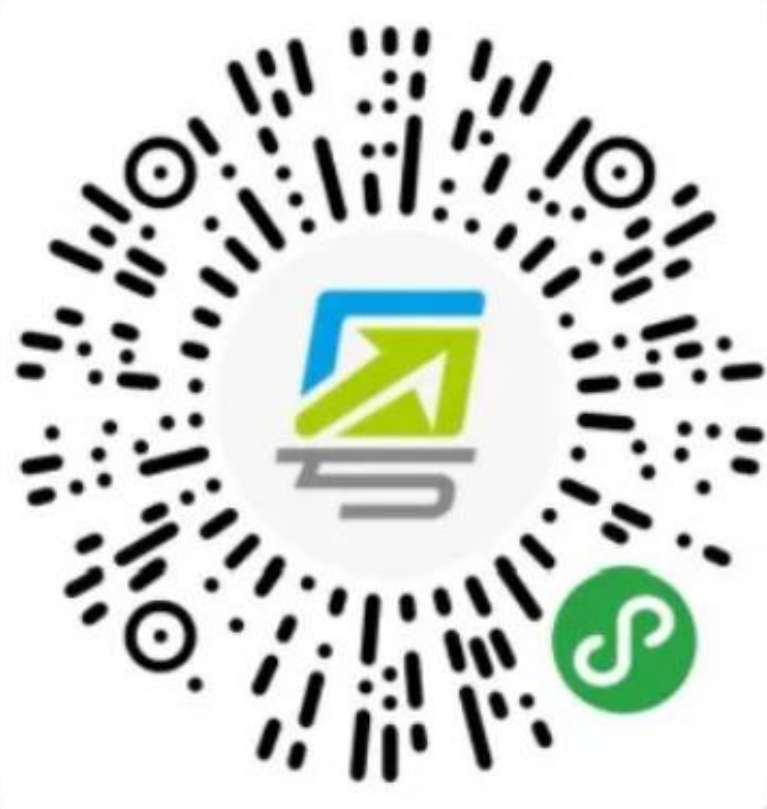        二、进入小程序后点击“粤康码”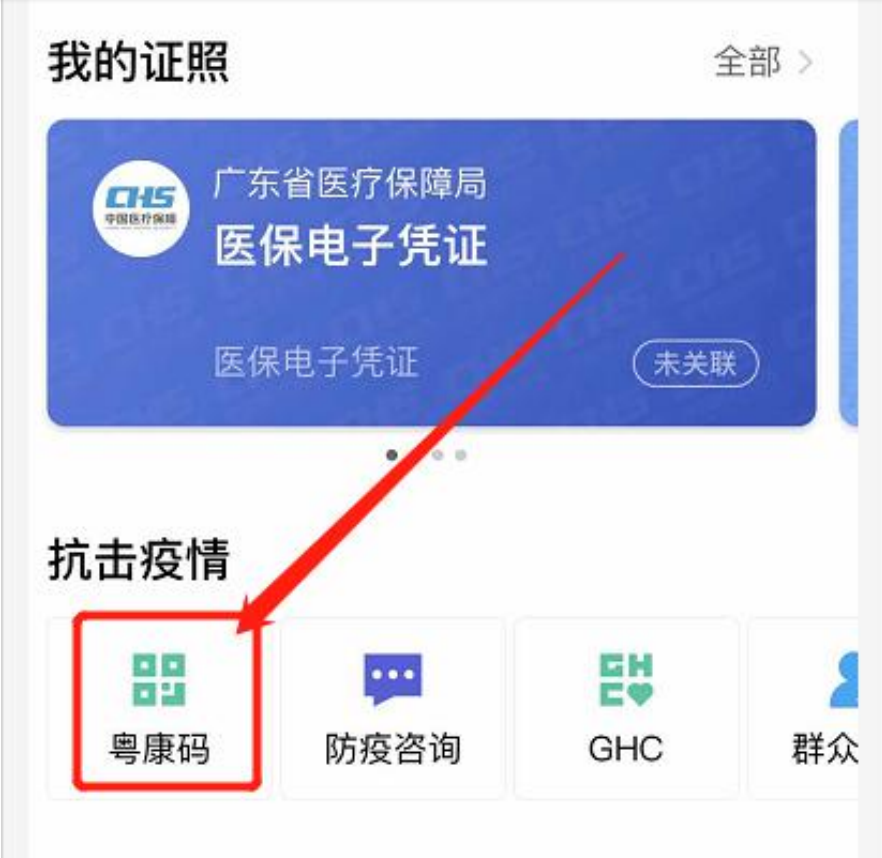    三、按照相关资料填写信息注册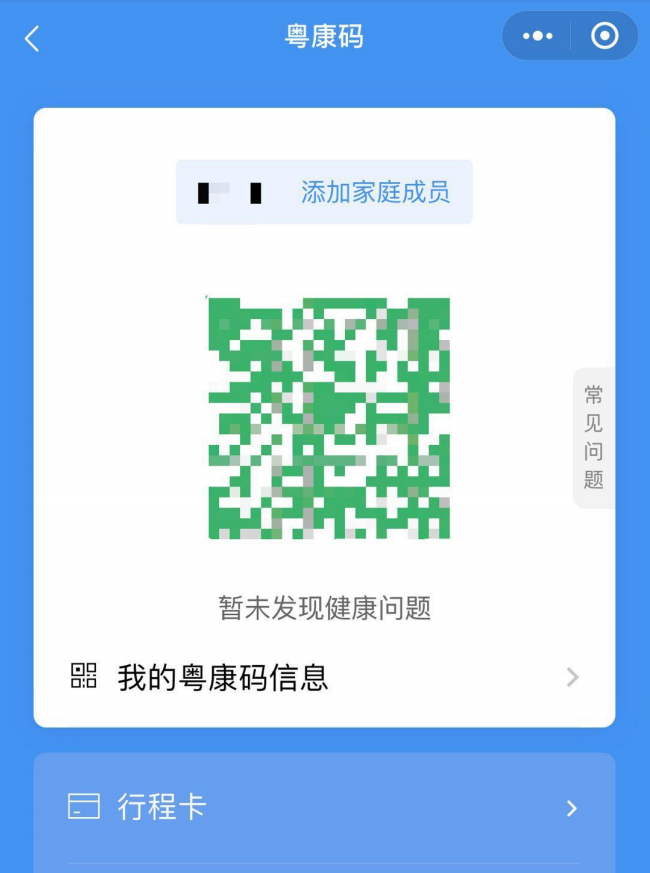        四、最关键的一步，考前14天起，如实申报个人健康状况。也就是说考前14天起到考试时间，都需要连续申报个人情况!【注意1】考生应随身准备口罩(一次性医用口罩或外科口罩)参加考试，按照当地自考办和考点的要求，配合做好疫情防控工作。考生进入考点，应服从现场工作人员管理及疫情防控安排，不得在考点内随意走动，与他人保持1米以上距离，避免近距离接触、交流，考试结束后迅速离开考点，不聚集。    【注意2】考试前14天不要出外地，并且请在微信小程序“粤康码”中，进行个人申报。    【注意3】一定要在考前打印出来：健康信息申报表，并且填写信息。广东省2020年4月高等教育自学考试延期考试健康信息申报表姓名（签名）：                身份证号码：                                             准考证号码：                 联系电话：                                  注: 1.考生须认真、如实申报相关内容。出现感冒样症状，喘憋、呼吸急促，恶心呕吐、腹泻，心慌、胸闷，结膜炎以及其他异常的须如实填写信息情况。序号日期健康信息健康信息行程记录行程记录行程记录14天内是否与确诊病例接触序号日期健康信息健康信息是否离开过广东省  是否去过疫情高、中风险及重点地区是否去过疫情高、中风险及重点地区14天内是否与确诊病例接触18月1日□正常 □异常；具体情况：□是  □否 □否□是；具体地点：□是  □否27月31日□正常 □异常；具体情况：□是  □否 □否□是；具体地点：□是  □否37月30日□正常 □异常；具体情况：□是  □否 □否□是；具体地点：□是  □否47月29日□正常 □异常；具体情况：□是  □否 □否□是；具体地点：□是  □否57月28日□正常 □异常；具体情况：□是  □否 □否□是；具体地点：□是  □否67月27日□正常 □异常；具体情况：□是  □否 □否□是；具体地点：□是  □否77月26日□正常 □异常；具体情况：□是  □否 □否□是；具体地点：□是  □否87月25日□正常 □异常；具体情况：□是  □否 □否□是；具体地点：□是  □否97月24日□正常 □异常；具体情况：□是  □否 □否□是；具体地点：□是  □否107月23日□正常 □异常；具体情况：□是  □否 □否□是；具体地点：□是  □否117月22日□正常 □异常；具体情况：□是  □否 □否□是；具体地点：□是  □否127月21日□正常 □异常；具体情况：□是  □否 □否□是；具体地点：□是  □否137月20日□正常 □异常；具体情况：□是  □否 □否□是；具体地点：□是  □否147月19日□正常 □异常；具体情况：□是  □否 □否□是；具体地点：□是  □否157月18日□正常 □异常；具体情况：□是  □否 □否□是；具体地点：□是  □否